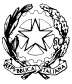 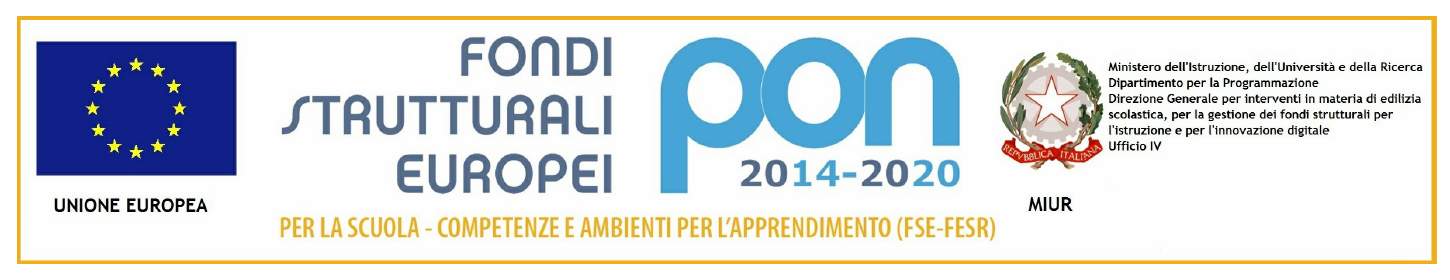 Istituto Comprensivo “Norberto Bobbio”scuola dell’infanzia, primaria e secondaria di primo gradoVia  IV  Novembre,  2 - Rivalta  Bormida (AL)Tel. 0144364113  0144372068  0144364941  Fax 0144364643  C.M. ALIC809001   C.F. 81003050069e-mail:   alic809001@istruzione.it   PEC alic809001@pec.istruzione.it    Web: www.comprensivorivaltab.gov.it
MD  I 11 Richiesta di ferie ai sensi dell’art.15 c.2 del CCNL del 24/7/2003								Al Dirigente Scolastico								Istituto Comprensivo “N. Bobbio”								Rivalta BormidaIl/la sottoscritto/a __________________________________________  in servizio presso codesto Istituto nel corrente a.s.  con contratto a tempo _____________________                                                                                                                       (determinato/indeterminato)CHIEDEdi poter fruire, nel corrente anno scolastico, dei seguenti giorni di ferie, senza oneri aggiuntivi a carico dell’Amministrazione.:dal _____________________________ al _____________________________           gg. ______________dal _____________________________ al _____________________________           gg. ______________dal _____________________________ al _____________________________           gg. ______________Rende noto che durante tale periodo di assenza dal servizio il proprio recapito sarà il seguente:________________________________________________________________________________Ringrazia.Rivalta Bormida, ________________________________________________________                                                                                                     (firma)     Visto, si concede						LA DIRIGENTE SCOLASTICA                                                                                                             …...............................................                    